ҚАЗАҚСТАН РЕСПУБЛИКАСЫ БІЛІМ ЖӘНЕ ҒЫЛЫМ МИНИСТРЛІГІ«МЕКТЕПКЕ ДЕЙІНГІ БАЛАЛЫҚ ШАҚ» РЕСПУБЛИКАЛЫҚ ОРТАЛЫҒЫБАЛАЛАРДЫҢ МЕКТЕПКЕ ДАЙЫНДЫҚ ДЕҢГЕЙІН АНЫҚТАУ БОЙЫНША ӘДІСТЕМЕЛІК ҰСЫНЫМДАРМЕТОДИЧЕСКИЕ РЕКОМЕНДАЦИИ ПО ОПРЕДЕЛЕНИЮ УРОВНЯ ГОТОВНОСТИ К ШКОЛЕНур-Султан2020Разработаны на базе Республиканского центра «Дошкольное детство»Министерства образования и науки Республики Казахстан«Методические рекомендации по определению уровня готовности детей к школе». Нур-Султан, 2020 – 50 стр.Рецензенты: Куанышбаева З.Б., к.п.н.;Биртаева Г.С., заведующая;Жолдыбаева Н.К., методист.«Методические рекомендации разработаны в целях оказания методической помощи педагогам предшкольной подготовки в   определении готовности детей к школе.Данные рекомендации адресованы педагогам дошкольных организаций, учителям начальных классов, педагогам дополнительного образования, организующим деятельность групп предшкольной подготовки детей 5-6 лет, студентам ВУЗов и колледжей педагогических специальностей, родителям будущих первоклассников, а также всем заинтересованным лицам, занимающимся проблемами предшкольного образования.«Методические рекомендации по определению уровня готовности к школе» рассмотрены и рекомендованы Научно-методическим советомРеспубликанского центра «Дошкольное детство» МОН РК (протокол № 7 от 3 декабря 2020 г.)Республиканский центр«Дошкольное детство», 2020ПОЯСНИТЕЛЬНАЯ ЗАПИСКАОдной из главных задач Государственной программы развития образования и науки на 2020-2025 гг. (далее -ГПРОН на 2020-2025 гг.) в сфере системы дошкольного воспитания и обучения является расширение доступа детей  к качественному дошкольному образованию, как успешному старту в жизни каждого ребенка.  Актуальность данной проблемы заключается в том, что в практике обучения в  начальной школе первоклассники испытывают заметные трудности, связанные с адаптацией к условиям систематического обучения, усвоением учебного материала, поддержанием необходимого уровня дисциплины и т.д. Это говорит о том, что для обеспечения готовности ребенка к школе, требуется специальная система, которая бы готовила его к обучению в начальной школе. Данный материал будет актуален и для родителей, чьи дети по разным причинам   не посещали дошкольные организации. Подготовка к школе – процесс многоплановый. И начинать готовиться с ребенком следует не только непосредственно перед поступлением в школу, а  с младшего дошкольного возраста. И не только в процессе организованной учебной деятельности, но и в самостоятельной деятельности: играх, в труде, общении со взрослыми и сверстниками. Ученые-педагоги разработали  определенные компоненты, определяющие готовность ребенка к обучению в школе. Вместе с тем  в современной психологии пока не существует единого и четкого определения понятия «готовности». Например, Л.А. Венгер трактует понятие готовность к школе как «определенный уровень: социальных умений, включающих умения общаться со сверстниками и взрослыми, оценивать ситуацию и регулировать свое поведение, развитие тех функций, без которых обучение невозможно или затруднено». Л.М. Безруких считает, что готовность ребенка к интеллектуальному обучению в школе – это уровень морфологического, функционального и психического развития ребенка, при котором требования систематического обучения не будут чрезмерными и не приведут к нарушению здоровья ребенка.В настоящее время практически общепринято, что, готовность к школьному обучению - многокомпонентное образование, которое требует комплексных психологических исследований. Ребенок, переступающий порог школы, должен соответствовать определенному физическому, умственному, эмоциональному и социальному развитию. В этом залог его будущей школьной успеваемости.Целью разработки методических рекомендаций является оказание методической помощи педагогам групп/классов предшкольной подготовки  организаций образования для успешной подготовки ребенка к обучению в школе.Основные задачи:  - создание равных стартовых возможностей для успешной подготовкивоспитанников к обучению в школе; - определение компонентов, определяющих готовность ребенка к школе; - применение  различных методик по диагностике  готовности детей к школьному обучению;- создание условий для овладения детьми предшкольного возраста начальными компетентностями и проявления их в разных видах деятельности и поведения;- совершенствование   навыков, необходимых для обучения в школе;-  способствовать формированию познавательной мотивации и предпосылок учебной деятельности;- оказание методической помощи родителям, чьи дети по разным причинам   не посещали дошкольные организации.В Государственном общеобязательном стандарте дошкольного воспитания и обучения (далее- ГОСДВО)  определены требования к уровню подготовки детей дошкольного возраста и усвоению содержания Типовой учебной программы дошкольного воспитания и обучения (далее- Типовая программа). Требования к уровню подготовки выпускника дошкольной организации определены ГОСДВО и выражены в ожидаемых результатах по полугодиям в ходе усвоения образовательных областей Типовой программы. Перечень умений и навыков развития воспитанников от рождения до приема в 1 класс выделены в приложении 2 к ГОСДВО.Школьная готовность облегчает ребенку учебную деятельность, обеспечивает успех, быстрое привыкание к новым условиям.Неоднократно проводившиеся опросы детей в подготовительных к школе группах детского сада показали, что поступить в школу хотят практически все дети, хотя обоснованием этого желания они дают различное. Если часть детей в качестве привлекающих моментов школьной жизни указывает получение знаний, то другая часть ссылается на внешние аксессуары: обладание портфелем, звонки, перемены и др.  Результаты исследований Института возрастной физиологии российской академии образования показывают, что значительная часть современных детей, поступающих в первый класс, не соответствует по своему  развитию паспортному возрасту. До 60% детей 5-6 лет характеризуются несформированностью организации деятельности; у 60% детей выявляется несформированность речи; до 30% детей демонстрируют несформированность мелкой моторики; до 35% детей имеют несформированность   зрительно-пространственного восприятия и зрительной памяти; до 30% детей имеют недостаточно развитые слухо-моторные  координации.  Отмечается неуклонный рост дошкольников с низкой учебной мотивацией или ее полным отсутствием,  что нередко обусловливается преждевременным включением их в учебу. Таким образом, готовый к школе ребенок- это не ребенок, умеющий читать, писать и считать по требованиям школьной программы, а ребенок, у которого сформированы навыки к школьному обучению.ПОНЯТИЕ ГОТОВНОСТИ К ОБУЧЕНИЮ В ШКОЛЕ.  Поступление в школу – это одно из самих важных событий в жизни ребенка.  Ведь в жизни малыша произойдет много изменений: появятся новые знакомства, новые взаимоотношения, новые обязанности.  И к этому этапу он должен быть достаточно подготовлен.  Как определить понятие «готовности к школе»? В современной психологии пока не существует единого четкого понятия «Готовности или школьной зрелости».К 6 годам у него впервые появились представления о себе как о члене общества, осознание своей индивидуальной значимости, собственных индивидуальных качеств, переживаний и некоторых психических процессов.    Так, А. Анастази трактует понятие школьной зрелости как «овладение умениями, знаниями, способностями, мотивацией и другими, необходимыми для оптимального уровня усвоения школьной программы, поведенческими характеристиками».Л.И. Божович указывает, что готовность к обучению в школе складывается из определенного уровня развития мыслительной зрелости, познавательных интересов, готовности к произвольной регуляции своей познавательной деятельности к социальной позиции школьника.Аналогичные взгляды развивал А.И. Запорожец, отмечая, что готовность к обучению в школе «представляет собой целостную систему взаимосвязанных качеств детской личности, включая особенности ее мотивации, уровня развития ее познавательной, аналитико-синтетической деятельности, степени сформированности механизмов волевой регуляции действий т т.д.»Как отмечает Г. А. Урунтаева, психика ребенка на протяжении предшествующих лет существенно изменилась. От беспомощного существа, полностью зависящего от взрослого, ребенок превратился в подлинного субъекта деятельности, обладающего чувством собственного достоинства, переживающего богатый спектр эмоциональных процессов от восторга до вины и стыда, сознательно выполняющего нравственные нормы и правила поведения в обществе.Готовность к школе –это степень сформированности физических, физиологических и психических качеств ребенка, обеспечивающих бозболезненный переход из дошкольного возраста в школьный и успешность выполнения им учебных заданий. Проявляется готовность к школе как желание учиться, умение слушать педагога, понимать задания, умение быть внимательным, усидчивым, исполнительным. Готовность к школе нередко называют школьной зрелостью, что выступает личностным качеством. Готовность к школе ребенка- обеспечивают дошкольные организации и классы предшкольной подготовки.  В целом понятие «готовности ребенка к школе» рассматривается как комплексное и многогранное, которое охватывает все сферы жизни и деятельности будущего первоклассника, которое необходимо сразу разделить понятия педагогической и психологической.Педагогическая готовность к школеПод педагогической готовностью, как правило, подразумевается умение читать, считать и писать. Однако само по себе наличие только этих умений и навыков не является гарантом того, что ребенок будет учиться успешно. Психологическая готовность к школе включает следующие компоненты:физиологическая готовностьпознавательная (интеллектуальная) готовностьэмоционально-волевая готовностьсоциальная готовностьмотивационная готовность.Важной особенностью психического развития старшего дошкольника является его сензитивность к усвоению нравственных норм и правил поведенияиготовность к овладению целями и способами систематического обучения. Основные новообразования дошкольного возраста (потребность в общественно значимой и оцениваемой деятельности, соподчинение мотивов, способность соотносить свое поведение с нравственными ожиданиями взрослых, осознание нравственных норм и др.) готовят ребенка к выполнению нового вида деятельности – учебной деятельности.Чтобы успешно выполнять учебную деятельность, ребенок должен иметь необходимый уровень развития, который определяется как готовность ребенка к школе. В современной психологии не существует единого определения этого понятия. Более того, часто говорят не о «готовности к обучению», а о «школьной зрелости» (ряд зарубежных авторов).   Л. И. Божович указывала, что готовность к обучению в школе определяется уровнем развития мыслительной деятельности, познавательных интересов, готовностью к произвольной регуляции своей познавательной деятельности и социальной позицией школьника.Есть разные мнения относительно того, какие выделять грани готовности к обучению. Так иногда говорят о функциональном, педагогическом и психологическом аспектах готовности ребенка к школе.При этом под функциональной готовностью понимается достаточный для решения задач обучения уровень созревания мозговых структур и нервно-психических функций. Если у ребенка низкая функциональная готовность, то он в ходе обучения может испытывать трудности, связанные с психическими перегрузками. При этом у него возможен достаточно высокий уровень развития интеллекта, мотивов и т.д., но отсутствие функциональных условий делает обучение рискованным из-за большой уязвимости психики.Под педагогической готовностью к школе понимают уровень владения специальными знаниями, умениями и навыками, необходимыми для обучения в школе . (навыки прямого и обратного счета, выполнение элементарных математических операций, узнавание печатных букв,  копирование букв, пересказ содержания, чтение стихов и т.д.). Психологическая готовность к обучению в школе является важнейшей составляющей общей готовности и отражает уровень развития у него ряда психологических характеристик.   Так, Д. Б. Эльконин полагал, что важнейшим показателем готовности является уровень усвоения социальных отношений. Существующие определения психологической готовности совпадают по многим параметрам. По мнению И. Ю. Кулагиной и В. Н. Колюцкого, «психологическая готовность к школе – сложное образование, предполагающее достаточно высокий уровень развития мотивационной, интеллектуальной сфер и сферы произвольности». При поступлении в школу ребенок должен обладать развитой учебной мотивацией. К началу школьного обучения у него должна быть достигнута хорошая эмоциональная устойчивость, т.е. определенный уровень развития эмоциональной сферы.Таким образом, понятие готовность к школе - сложное и включает в себя: личностную, интеллектуальную и социально- психологическую готовность. И лишь при наличии всех этих трех компонентов готовности можно говорить о том, что ребенок готов к школьному обучению.2. ОРГАНИЗАЦИЯ ВОСПИТАТЕЛЬНО-ОБРАЗОВАТЕЛЬНОГО ПРОЦЕССА В ГРУППАХ/КЛАССАХ ПРЕДШКОЛЬНОЙ ПОДГОТОВКИВоспитательно-образовательный процесс осуществляется согласнотребований Государственного общеобязательного стандарта дошкольноговоспитания и обучения (далее - ГОСДВО) и ориентирован на формированиекомпетенций по образовательным областям «Здоровье», «Коммуникация»,«Познание», «Творчество» и «Социум».В ГОСДВО определены требования к содержанию дошкольноговоспитания и обучения, максимальному объему учебной нагрузки, уровнюподготовки воспитанников и сроку обучения.Объем недельной учебной нагрузки в соответствии с Типовым учебным планом дошкольного воспитания и обучения (приказ МОН РК от 20 декабря 2012 года №557) (далее - ТУП) для детей групп (классов) предшкольной подготовки  - 20 часов на 5-ти дневную нагрузку и продолжительность основной учебной деятельности (ОУД)  – 25- 30 мин. Интегративный подход  обеспечивает снятие напряженности у детей в процессе обучения, создает благоприятный психологический климат для успешного освоения содержания Типовой учебной программы дошкольного воспитания и обучения  Воспитательно-образовательный процесс осуществляется согласно:- годовому плану организации образования;- перспективному плану на основе сквозных тем;- циклограмме. Для получения информации об эффективности образовательногопроцесса, а также о динамике развития ребенка проводится мониторингосвоения детьми содержания Типовой учебной программы на основедиагностики:стартовой – в начале учебного года (в сентябре);промежуточной – в середине учебного года (в январе);итоговой – в конце учебного года (в мае).Педагогическая диагностика проводится воспитателем в тесном сотрудничестве с другими педагогическими работниками. 	 ХАРАКТЕРИСТИКА КОМПОНЕНТОВ ГОТОВНОСТИ ДЕТЕЙ К ШКОЛЬНОМУ ОБУЧЕНИЮ  В психологии выделяют два вида психологической готовности к школьному обучению – специальную и общую. Для определения специальной готовности измеряются индивидуальные показатели интеллектуального и сенсомоторного развития, которые сопоставляются с возрастными стандартами. Если значения индивидуальных показателей не ниже нижней границы, ребенок признается готовым к школьному обучению. Общую готовность характеризуют уровень произвольности деятельности, сформированность навыков межличностного взаимодействия с взрослыми и сверстниками, готовность к деловому сотрудничеству с учителем, положительное отношение к школе и учению и др.К моменту начала обучения в школе ребенок должен быть развит физически, психически, социально и интеллектуально.3.1 Физическая готовность ребенка к школе Подготовка детей к обучению в школе предусматривает, прежде всего, полноценное физическое воспитание, направленное на сохранение здоровья, формирование привычек здорового образа жизни.Физическая готовность – это состояние здоровья, определенный уровень зрелости организма ребенка, необходимый уровень развития двигательных навыков и качеств, в особенности тонких моторных координаций, физическая и умственная работоспособность.Достаточная физическая подготовка предполагает высокий уровень закаленности и общего физического развития, бодрое и активное состояние организма. Хорошая закалка помогает не только противостоять различным неблагоприятным факторам, возникающим в новых школьных условиях, но и без особого труда, с интересом работать на уроках, своевременно и прочно овладевать знаниями, умениями и навыками.  Критерии физической готовности детей к обучению в школе: уровень физического развития;уровень биологического развития;      состояние здоровья.При определении физического развития обычно проводят оценку трех основных показателей: длины тела (рост стоя и сидя), массы тела и окружности грудной клетки. К концу шестого года жизни показатели физического развития ребенка в среднем достигают: длина тела - 116 см, масса тела - 22 кг, окружность грудной клетки - 57-58 см. В качестве критериев биологического возраста служат количество прорезавшихся постоянных зубов, достижение определенных пропорций — отношение окружности головы к длине тела.Соотношение окружности головы и длины тела становится почти таким же, как у взрослого человека. Кроме того, увеличивается длина рук и ног.В определении состояния здоровья все дети разделяются на пять групп.I группа - дети без каких-либо функциональных отклонений с хорошим физическим развитием, редко болеющие. Число таких учащихся, поступающих в первый класс массовой школы, не превышает 20-25%.II группа — дети, имеющие некоторые функциональные нарушения, которые находятся на грани здоровья и болезни, еще не перешедшей в хронический процесс. При неблагоприятных условиях у них могут развиваться более выраженные и стойкие отклонения в состоянии здоровья. Число таких детей в первом классе колеблется от 30 до 35%.В III группу входят дети, страдающие различными хроническими заболеваниями и имеющие выраженные отклонения здоровья, а также дети с плохим физическим развитием. Количество таких детей в массовой школе 30-35%. Раннее обучение в школе (с шести лет) и повышенные школьные нагрузки для этих детей противопоказаны.IY группу составляют дети с хроническими заболеваниями, требующими длительного лечения и диспансеризации и постоянного наблюдения у врача-специалиста. Таких детей рекомендуется обучать на дому, в санаториях и учебных заведениях санаторного типа, специализированных школах либо предлагается временная отсрочка поступления в школу.BY группе - имеются существенные отклонения в состоянии здоровья, исключающие возможность обучения в массовой школе.Наряду с определением показателей физического развития (роста, веса, окружности грудной клетки) при оценке готовности к школьному обучению учитывается состояние основных физиологических систем организма ребенка. В ходе медицинского обследования измеряют частоту сердечных сокращений, артериальное давление, жизненную емкость легких и мышечную силу рук.В шестилетнем возрасте отмечается существенное развитие опорно-двигательной системы: скелета, мускулатуры, суставно-связочного аппарата. Кости скелета изменяются по форме, размерам и строению, но процесс окостенения еще не завершен, а в некоторых отделах еще только начинается. В том числе не закончено окостенение костей запястья и фаланг пальцев, и это важно знать и учитывать при организации занятий с детьми. Неправильная посадка, длительная работа за столом, продолжительные графические упражнения- все это может привести к нарушениям осанки, искривлению позвоночника, деформации кисти пишущей руки.Физиологическая готовность включает:- развитие мелкой моторики (рука развита хорошо, ребенок уверенно владеет карандашом, ручкой, ножницами);-знать, соблюдать и понимать важность соблюдения основных гигиенических норм; -координацию системы «глаз – рука» (ребенок может правильно перенести в тетрадь простейший графический образ, зрительно воспринимаемый на расстоянии - узор, фигуру); -в течение определенного времени внимательно слушать взрослого и выполнять задания, не отвлекаясь на посторонние предметы дела. самостоятельно добраться до дома. Несмотря на то, что дети сильно различаются по типам подвижности и особенностям характера, у каждого из них необходимо формировать интерес к занятиям физической культуры, желание участвовать вподвижных играх, проявлять активность на занятиях. Все дошкольники при поступлении в школу должны пройти медицинский осмотр. Важно, чтобы он был проведен качественно. Особое внимание обратить на заключения следующих специалистов:окулист должен проверить зрение. Если нужно, пропишет очки или посоветует гимнастику для глаз.Врач подскажет, на каком расстоянии от доски может сидеть ученик.лор-врач проверит, хорошо ли ребенок слышит;ортопед после осмотра посоветует упражнения для укрепления спины Неправильная осанка может привести к заболеваниям позвоночника..логопед определит уровень развития речи;.педиатр даст общее заключение о состоянии здоровья, а также проведет пробу Руфье для оценки работы сердца во время физической нагрузки.3.2 Интеллектуальная (познавательная) готовность детейИнтеллектуальная готовность к школьному обучению связана с  уровнем развития познавательной сферы ребенка:  мышление, память, внимание, восприятие, воображение, овладение   разговорной речью и способность к пониманию и применению символов. развитие тонких движений руки и зрительно- двигательной координации.  Также предполагается формирование у ребенка начальных умений в области учебной деятельности (умение выделить учебную задачу и превратить ее в самостоятельную цель деятельности). Наибольшее значение для учебной деятельности имеют следующие навыки: решать учебные задачи, следуя правилам, контролировать собственные действия и подготовка руки к письму («ручная умелость» МышлениеНа момент начала обучения в школе ребенок должен обладать определенным запасом знаний об окружающем мире, о себе, о природе, о других людях, об отношениях между людьми.Развивающееся мышление дает детям возможность предусматривать за ранее результаты своих действий, планировать их. По мере развития любознательности, познавательных процессов мышление все шире используется детьми для освоения окружающего мира, которое выходит за рамки. Ребенок начинает ставить перед собой познавательный задачи, ищет объяснения замеченным явлениям. Он прибегает к своего рода экспериментам для выяснения интересующих его вопросов, наблюдает явления, рассуждает и делает выводы.Уровень развития пространственного мышления выявляется разными способами. Эффективна и удобна методика «Лабиринт». Ребенку нужно найти путь к определенному домику среди других, неверных путей и тупиков лабиринта. В этом ему помогают образно заданные указания – мимо таких объектов (деревьев, кустов, цветов, грибов) он пройдет. Ребенок должен ориентироваться в самом лабиринте и схеме, отображающих последовательность пути, т. е. решения задачи.Например, ребенок должен знать свое имя и фамилию, основные геометрические фигуры (треугольник, прямоугольник, круг), основные цвета. Владеть понятием «больше» - «меньше», «высокий» - «низкий», «широкий» - «узкий». Желательно, чтобы ребенок ориентировался в пространстве (различал понятия «лево» и «право», понимал значения понятий «под», «над», «около», «между»). Ребенок должен уметь сравнивать, анализировать, обобщать, определять главные и второстепенные признаки предметов и явлений. ВниманиеВ дошкольном возрасте внимание носит произвольный характер. Переломный момент в развитии внимания связан с тем, что дети впервые начинают сознательно управлять своим вниманием, направляя и удерживая его на определенных предметах. Для этой цели ребенок пользуется определенными способами, которые он перенимает у взрослых. Таким образом, возможности этой новой формы внимания – произвольного внимания к 6 годам уже достаточно велики.Чем выше уровень внимания, тем выше эффективность обучения. Обучение ставит перед ребенком новые задачи, непохожие на те, которые выполнялись во время игры. Школьные задания, в отличие от игровых, содержат больше новой информации и требуют большего сосредоточения. Произвольное внимание и память: в течение 3-4 секунд запоминают предметы и называют их; знает стихи, скороговорки; последовательность цифр прямо и обратно до 10; выполняет задание по образцу с помощью взрослых; учится понимать символы: - +  =.ПамятьК 6 годам структура памяти претерпевает существенные изменения, связанные со значительным развитием произвольных форм запоминания и припоминания. Для определения уровня механического запоминания дается бессмысленный набор слов: год, слон, меч, мыло, соль, шум, рука, пол, весна, сын. Ребенок, послушав весь этот ряд, повторяет те слова, которые он запомнил. Может использоваться повторное воспроизведение – после дополнительного зачитывания тех же слов – и отсроченное воспроизведение, например, через час после прослушивания приводит такие показатели механической памяти, характерной для 6 летнего возраста: с первого раза ребенок воспринимает не менее 5 слов из 10; после 3-4 прочтения воспроизводит 9-10 слов;  через один час забывает не более 2 слов воспроизводившихся раньше;  в процессе последовательного запоминания материала не появляются «провалы», когда после одного из прочтений ребенок вспоминает меньше слов, чем раньше и позже (что обычно бывает признаком переутомления). задач, выдвигаемой их собственной практической деятельностью.Развитие мелкой моторики рукУ старших дошкольников хорошо развиты крупные мышцы туловища и конечностей, но в то же время мелкие мышцы кистей рук, обеспечивающие точные и тонкокоординированные движения при письме, развиты еще не достаточно. Учителя начальных классов отмечают, что наибольшую проблему в обучении современных первоклассников представляет неподготовленность руки к письму. Поэтому первоклассникам так трудно писать, и при выполнении графических упражнений они быстро устают. Достаточное развитие мышц руки, умение выполнять пальчиками мелкие действия будет залогом того, что ребенок легко научится писать.Занятия, полезные для ребенка в период  подготовки его к письму:- штриховка; -работа с конструкторами разного типа;-работа с ножницами, с пластилином;-	рисование по клеткам;-	дорисуй вторую половину;-	ориентировка  в пространстве;-	закрась одинаковые картинки.-рисование в альбомах (карандашами, красками). Существенную роль при подготовке детей к школе играет речевая готовность. Что следует понимать под понятием речевой готовности ребенка к обучению? Прежде всего это развитие связной речи. Ребенок должен уметь выражать свое мнение, объяснять ее ход, аргументированно выражать свое мнение. Предпосылкой этих умений является достаточный словарный запас ребенка, владение родным языком, как средством общения.Критерии готовности к школьному обучению:Связная речь;- связно, последовательно формулировать основную мысль высказывания. Использовать языковые средства, соответствующие виду высказывания.- владеть навыком полного и краткого пересказа, составления описательного рассказа, рассказа по картине, по серии картин, из личного опыта.- владеть нормами речевого этикета: использовать принятые нормы вежливого речевого обращения (обращаться в соответствии с возрастом собеседника, внимательно его слушать, задавать вопросы, связно выражать свои мысли).Словарный запас соответственно возрасту ребенка.Словарь ребенка до 3500 слов. Ребенок должен уметь обобщать и классифицировать предметы по группам: не только времена года, овощи, фрукты, грибы, ягоды и т. д., но и головные уборы, ткани, посуда, транспорт, профессии, инструменты, комнатные растения, геометрические фигуры, школьные принадлежности, знать зимующих и перелетных птиц, как называются детеныши животных;Фонематический слух,который включает умение: -   выделять заданный звук в потоке речи; -   членить слова на слоги;-   составлять предложения из 3-4 слов;-   составлять рассказы по серии картинок, по сюжетной картинке, рассказ на заданную тему;- составлять рассказы о предметах (по плану, предложенному взрослым);- самостоятельно, выразительно, последовательно передавать содержание небольших литературных текстов;Навыки анализа и синтеза звуко-слогового состава слова:- уметь выделять заданный звук из слова (есть такой звук или нет);- выделять первый и последний звук в словах;- определять место звука, а также их количество и последовательность звуков в слове;- определять количество слогов в слове,   уметь отбирать картинки с заданным количеством слогов.Грамматически правильно оформленная речь:- пользоваться различными способами словоизменения и словообразования (стол – столик, ковер - коврик, варенье из вишни вишневое, сок из ананаса- ананасовый);- образовывать и использовать в речи имена существительные в единственном и множественном числе (ухо - уши, лист – листья, много карандашей); - согласовывать имена существительные с именами прилагательными (розовая юбка, зеленое пальто);- правильно употреблять в речи относительные и притяжательные прилагательные (лисий хвост, медвежье ухо);- употреблять не только простые, но и сложные предлоги и т. д. (из-под стола, из-за дерева).Звуковая культура речи. Идя в первый класс, ребенок должен четко произносить все звуки родного языка. К обучению в школе ребенок должен преодолеть недостатки звукопроизношения. Для этого обязательно следует обратиться к специалисту-логопеду. Развитие элементарных математических представлений и готовность к обучению основам математики включает:- счет и отсчет предметов заданного количества;- владение прямым и обратным счетом в пределах двадцати;- умение называть предыдущее и последующее число от заданного;- знание цифр: 0, 1, 2, 3, 4, 5, 6, 7, 8, 9;- умение соотносить цифру и число предметов;-знание геометрических фигур: (круг, овал, треугольник, квадрат, прямоугольник);- умение делить круг, квадрат на две и четыре части;- умение ориентироваться на листке клетчатой бумаги.Кругозор ребенка и готовность к усвоению знаний:- умение называть домашний адрес, телефон, полные имена родителей и состав семьи;- иметь общие понятия о различных видах деятельности взрослых;- знать правила поведения в общественных местах и на улице;- иметь общие понятия о временах года и сезонных явлениях.3.3 Психологическая готовность к обучению в школе К концу дошкольного возраста происходит интенсивное развитие тех психологических качеств и свойств, которые обеспечивают формирование психологической готовности к школе.Психологическая готовность - это системная характеристика психического развития ребенка старшего дошкольного возраста, которая включает в себя сформированность способностей и свойств, обеспечивающих возможность выполнения им учебной деятельности, а также принятие социальной позиции школьника.[1][2] Это уровень психологического развития ребенка, необходимый и достаточный для освоения школьной учебной программы в условиях обучения в коллективе сверстников[3].Психологическая готовность к школе определяется как «сложное образование, представляющее собой целостную систему взаимосвязанных качеств».Психологическая готовность к школе включает в себя готовности: личностную, умственную и волевую.Эмоционально-волевая готовность ребенка к школе считается сформированной, если ребенок умеет ставить цель, прилагать усилия для реализации цели, преодолевать препятствия, выполнять не интересную, но полезную работу. Данный аспект требует наличие воли, ослабление импульсивных реакций, умение управлять своими эмоциями (например, слушать, не перебивая).  Это желание общаться, и умение устанавливать взаимоотношения со сверстниками и взрослыми, умение уступать, подчиняться интересам детской группы, класса, уважение к желаниям других людей. Социально-психологическая готовность детей к школе определяется по следующим навыкам и умениям:-учебная мотивация (хочет идти в школу; понимает важность и необходимость учения; проявляет выраженный интерес к получению новых знаний);- умение общаться со сверстниками и взрослыми (ребенок легко вступает в контакт, не агрессивен, умеет находить выход из проблемных ситуаций общения, признает авторитет взрослых); - умение войти в другое общество (детское), действовать вместе с другими, подчиняться интересам группы; - развитие логического мышления (умение правильно объединять предметы в группы по общим существенным признакам);- развитие произвольного внимания (способность удерживать внимание на выполняемой работе в течение 15-20 минут);-развитие произвольной памяти (способность к опосредованному запоминанию: связывать запоминаемый материал с конкретным символом- слово-картинка, либо слово-ситуация); - старается оценивать свои действия.Итак, психологическая готовность к обучению в школе – необходимый для успешного начала учебной деятельности ребенка уровень развития познавательных процессов, эмоциональной, волевой сферы, навыков социального взаимодействия, а также наличие у него желания учиться.О психологической готовности ребёнка к школе можно судить по следующим вопросам: Умеет ли ребенок выстраивать взаимоотношения со взрослыми и детьми?Понимает ли он, зачем ему необходимо ходить в школу?Что ребенку больше нравится: играть, либо получать знания (разговаривать на «умные темы»)?Если на все вопросы вы отвечаете положительно — ребёнок готов к обучению в школе. Мотивационная готовность ребенка к школе сформирована, если у ребенка есть желание ходить в школу, является стремление получать знания, узнавать новое, интересное, выполнять новую социальную роль - роль ученика.Мотивация связана с желанием ребенка общаться со сверстниками и занять свое место в коллективе, потребности  в получении новых знаний.Для оценки мотивационной готовности к школе родителям стоит дать ответы на следующие вопросы:Есть ли желание у ребенка 5-6 лет самостоятельно рассматривать книги?Любит ли он слушать, когда ему читают вслух?Часто ли ребенок задает вопросы об окружающий среде?Умеет ли малыш делиться с другими детьми?Любит ли играть со сверстниками?Умеет ли играть по правилах? Например, ждать своей очереди.Может ли поддерживать беседу и умеет ли слушать других не перебивая?Мотивационный компонент готовности к школе образуется триединством таких мотивов, как социальный, познавательный и оценочный.Таким образом, основные усилия педагогов должны быть направлены на формирование у детей мотивации к обучению в школе, умение действовать как самостоятельно, так и сообща с другими, развитие любознательности, творческой активности. Для диагностики мотивации родители будущего первоклассника могут использовать методики «Мотивационная готовность» А. Л. Венгера,        «Домик» по методике Н.И. Гуткиной, тест  Керна-Йерасека   и др. методики. (Приложение 1)ЗАКЛЮЧЕНИЕ  Как первоначальная ступень системы образования, предшкольная подготовка обеспечивает преемственность и непрерывность дошкольного образования с начальной школой и направлена на выравнивание стартовых возможностей детей, обеспечивая им доступ к получению качественного образования. Существенная роль в подготовке ребенка к школе является правильно сформированная мотивация, т.е. сформировать у ребенка желание идти в школу и проявлять интерес к получению новых знаний. В настоящее время проблема предшкольной подготовки является особенно актуальной, т.к. отражает современные тенденции развития образования в нашей стране по реализации задачи охвата всех детей предшкольным образованием. Более 98%  детей от 3 до 6 лет охвачены организованным дошкольным образованием. Общее количество детей предшкольного возраста, не охваченных дошкольным образованием, составляет не более 2%. Подготовка детей к обучению в первом классу реализуется в разных формах:- по желанию родителей в семье;  - в группах предшкольной подготовки на базе дошкольных организаций (детские сады, мини-центры) и классах предшкольной подготовки на базе общеобразовательных школ, лицеев и гимназий:- для детей, не посещавших дошкольные организации, предшкольную подготовку осуществляют на краткосрочных летних курсах «Малышкина школа», на базе общеобразовательных школ, лицеев, гимназий и мини-центров.Главное, по мнению специалистов, чтобы у ребенка был: интерес к обучению в школе; желание общаться со сверстниками, он мог рассказать о себе, своей семье и окружающем мире, не стеснялся принимать участие в общем разговоре.  Родителям не надо торопить ребенка научить читать, писать считьть до 100 и т.д., а нужно помочь ему полноценно, то есть весело, интересно, активно прожить дошкольные годы. Реализация предшкольной подготовки в условиях обновленного содержания позволит в будущем безболезненно включиться ребенку в учебный процесс и существенно улучшить качество предстоящего обучения детей в школе. Нормативное правовое обеспечение :1. Закон Республики Казахстан «Об образовании» от 27 июля 2007года № 319-III.2. Закон Республики Казахстан «О статусе педагогов» от 27 декабря2019 года № 293-VI.3. Закон Республики Казахстан «О правах ребенка в РеспубликеКазахстан» от 8 августа 2002 года № 345-II.4.  Государственная программа развития образования и наукиРеспублики Казахстан на 2020-2025 годы (постановление ПравительстваРеспублики Казахстан от 27 декабря 2019 года № 988).       5. Приказ Министра образования и науки Республики Казахстан от 31октября 2018 года № 604 «Об утверждении государственных общеобязательных стандартов образования всех уровней образования».6. Приказ Министра образования и науки Республики Казахстан от 20декабря 2012 года № 557 «Об утверждении типовых учебных плановдошкольного воспитания и обучения Республики Казахстан».7. Приказ и.о. Министра образования и науки Республики Казахстанот 12 августа 2016 года № 499 «Об утверждении Типовых учебных программдошкольного воспитания и обучения» (Приказ МОН РК от 24 сентября 2020 года № 412).8.  Приказ Министра образования и науки Республики Казахстан от 30октября 2018 года № 595 «Об утверждении Типовых правил деятельностиорганизаций образования соответствующих типов».9. Приказ Министра образования и науки Республики Казахстан от 19июня 2020 года № 254 «Об утверждении правил оказания государственныхуслуг в сфере дошкольного образования». Список использованной  литературы:Божович Л. И. Личность и её формирование в детском возрасте. Спб.:Питер., 2008Божович Л. И. Проблема развития мотивационной сферы ребёнка // Изучение мотивации поведения детей и подростков. М., 1972.Гуткина Н. И. Психологическая готовность к школе. 4-е изд., перераб. и дополи. СПб.: Питер, 2004. — 208 с.Венгер Л. А. Готов ли ваш ребёнок к школе /Л. А. Венгер; под ред. Т.Д. Марцинковская. — М.: Знание, 1994. — 192 с.Готовность к школе: развивающие программы / Под ред. И В. Дубровиной.— 6-е изд.— М.: Академический Проект, 2001.— 96 сКарабанова О. А. Возрастная психология. Конспект лекций. М., «Айрисс-пресс», 2005 г., С.238. ISBN 5-8112-1353-0Кравцова Е. Е. Психологические проблемы готовности детей к обучению в школе. — М.: Педагогика, 1991. — 152 сСалмина Н.Г. Игровая деятельность и готовность ребенка к школе // в сборнике Физиология развития человека. Тезисы Межд. конф., посвященной 65-летию Института возрастной физиологии РАО, июнь 2009, место издания М, 2009 тезисыЭльконин Д.Б. Некоторые вопросы диагностики психического развития детей / / Диагностика учебной деятельности и интеллектуального развития детей. М., 1981 г.Салмина Н.Г. Показатели готовности детей к школе и ее диагностика // в сборнике Тезисы Всесоюзной конференции “Научно-практические проблемы школьной психологической службы", место издания М, 1987Цукерман Г. А. Виды общения в обучении. Томск: Пеленг, 1993. — 268 с.3. Волков Б. С. Как подготовить ребенка к школе? — М., «Граф Пресс», 2002.Гуткина Н. И. Психологическая готовность к школе. - М., 2000.Линчанская И.А. Становление субъектного опыта ребёнка 5-7 лет в условиях развивающей среды образовательного учреждения //Начальная школа плюс – до и после. – 2004.Рубина Е.Н. Психологические основы обучения дошкольников// Начальная школа плюс – до и после. – 2005.Монастырёва Т.А. Школа для дошкольников – за и против //Начальная школа плюс – до и после. – 2004.«Развитие мотивов учения у детей 6-7 лет». Под ред. Д.Б. Эльконина, А.Л. Венгера. – М., 1998. .СОДЕРЖАНИЕ Пояснительная записка...................................................................29Понятие готовности к обучению в школе…………………….....31Организация воспитательно-образовательногопроцесса в группах/классах предшкольной подготовки………….33Характеристика компонентов готовности к школьному обучению  детей 5-6 лет…………………………………………….33Заключение………………………………………………………...42Использованная литература………………………………………44Приложение………………………………………………………..46Приложение 1Некоторые практические методики для диагностики готовности ребенка к школеУровень бытовых знаний и ориентации детей в окружающем мире можно проверить, задавая следующие вопросы:Как тебя зовут? (Если вместо имени ребенок назовет фамилию, не считать это ошибкой)Как зовут твоих родителей? (Ребенок может назвать уменьшительные имена)Сколько тебе лет?Как называется город, в котором ты живешь?Как называется улица, на которой ты живешь?Назови номер своего дома и номер квартирыКаких ты знаешь животных? Назови диких и домашних животных (Ребенок должен назвать не менее двух домашних и не менее двух диких животных)В какое время года появляются листья на деревьях? В какое время года они опадают?Как называется то время суток когда ты просыпаешься, обедаешь, готовишься спать?Какими ты пользуешься столовыми приборами? Какими предметами одежды пользуешься? (Ребенок должен перечислить не менее трех столовых приборов и не менее трех предметов одежды).За каждый правильный ответ ребенок получается 1 балл. По данной методике максимальное количество баллов, которое может набрать ребенок – 10. На каждый ответ ребенку дается 30 секунд. Отсутствие ответа расценивается как ошибка и в этом случае ребенок получает 0 баллов. По данной методике ребенок считается полностью психологически готовым к школе в том случае, когда правильно отвечает на все вопросы, то есть получает в итоге 10 баллов. Ребенку можно задавать дополнительные вопросы, но не подсказывать ответ.Оценка отношения ребенка к обучению в школеЦелью предлагаемой методики является определение мотивации учения у поступающих в школу детей. Заключение о готовности или неготовности ребенка к обучению в школе не может быть вынесено без данного вида диагностики. Если дошкольник умеет взаимодействовать с другими людьми (взрослыми и сверстниками), если с его познавательными процессами все в порядке – нельзя делать окончательный вывод о том, что к школе он готов полностью. Если желание учиться у ребенка отсутствует, его, конечно, можно принять в школу (при условии познавательной и коммуникативной готовности), но, опять же, с условием, что интерес к обучению непременно должен проявиться в течение первых нескольких месяцев.Задайте ребенку следующие вопросы:Ты хочешь пойти в школу?Зачем нужно учиться в школе?Чем обычно занимаются в школе?Что такое уроки? Чем занимаются на уроках?Как себя нужно вести на уроках?Что такое домашнее задание? Зачем его нужно выполнять?Когда ты придешь из школы домой, чем ты будешь заниматься?Когда ты начнешь учиться в школе, что в твоей жизни появится нового?Ответ будет считаться правильным, если он точно и полно соответствует смыслу заданного вопроса. Можно задавать дополнительные наводящие вопросы. Обязательно следует убедиться, что вопрос ребенок понимает правильно. Ребенок будет считаться готовым к обучению в школе, если ответит на большинство заданных вопросов (как минимум на половину из них) максимально осознанно, четко и емко.Тест методики Н.И. Гуткиной «Домик» Целями  методики является определение:способности ребенка копировать исходную модель;развитости внимания;умения воспринимать объекты в пространстве;степени сенсорной координации;уровня формирования мелкой и крупной моторики пальцев и рук.Тест может проводиться с детьми 5–6 лет в определении того, насколько ребёнок подготовлен к школе,  Изображение домика для проведения тестирования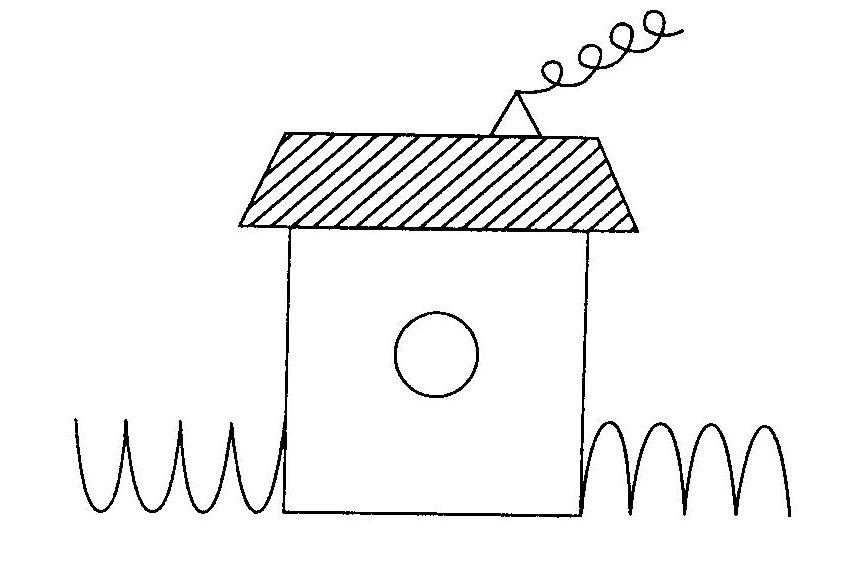 Такой домик требуется перерисовать ребёнку в рамках тестирования Н.И. ГуткинойПрактические задания:Задание 1.Ребята! Сейчас мы с вами будем рисовать разные узоры. Надо постараться, чтобы они получились красивыми и аккуратными. Я буду говорить на сколько клеточек, и куда вы должны проводить линию. Следующую линию надо начинать там, где кончилась предыдущая, не отрывая карандаш от бумаги. Все помнят, где правая рука? Поднимите вверх правую руку. Опустите. Теперь поднимите верх левую руку. Опустите. Начинаемрисовать узор.Внимание! Поставьте карандаш на верхнюю точку. 2 клетки вниз, 2 – вправо, 2 – вверх, 2 – вправо, 2 – вниз. Теперь продолжайте рисовать узор сами.Внимание! Поставьте карандаш на вторую точку. 4 клетки вверх, 3 – вправо, 1 – вниз,2 – влево, 1 – вниз, 2 – вправо, 1 – вниз, 2 – влево, 1 – вниз, 4 – вправо, 4 – вверх. Дальше продолжайте рисовать узор самостоятельно.Время - 4 минутыЗадание 2.Перед вами 6 строчек с буками. В начале каждой строки есть образец – две буквы. Они выделены жирным шрифтом и обведены в кружок. В каждой строке найди слово, в котором есть точно такое же сочетание букв, как в образце. Обведи это сочетание букв в кружок.Время – 4 минутыЗадание 3.Ребята, сейчас мы с вами будем записывать слова, но не буквами, а кружочками. Сколько  звуков вы услышите в слове, столько и нужно будет нарисовать кружочков. Давайте сначала потренируемся вместе на доске. Скажем вместе слова «дом». Нарисуем на доске столько кружочков, сколько слышим звуков (произносим и рисуем на лоске). Теперь проверим. (Говорите громко и протяжно слово «дом» и указывайте на кружочек при произнесении соответствующего звука). Перерисуйте с доски три кружочка на свои листки на первую линейку. Три кружочка – это три звука в слове «дом».Теперь я вам буду диктовать слова, а вы записывайте их кружочками на свои листки одно под другим: сосна, снеговик, подснежник.Задание 4. Закономерности. Ребята, сейчас мы будем работать в квадратах, которые вы видите на листках. Давайте вспомним, где у вас правая рука. Поднимите ее вверх. (проверить). Квадраты, которые лежат ближе к правой руке – это правые квадраты. Положите правую руку на правые квадраты на ваших листках. (Проверить). А где у вас левая рука? Поднимите ее вверх. (Проверить). Квадраты, которые лежат ближе к левой руке – левые квадраты. Покажитеих.Теперь я буду читать задания, а вам нужно будет выполнять их в квадратах. Будьте очень внимательны, потому что задание я буду говорить только один раз.1. В верхнем левом квадрате нарисуйте столько же палочек, сколько вы видите у меня в руке карандашей. (Показываем три карандаша).2. В правом нижнем квадрате нарисуйте кружочки так, чтобы их было больше, чем палочек.3. В правом верхнем квадрате нарисуйте треугольники так, чтобы их было меньше, чем палочек.4. В левом нижнем квадрате нарисуйте столько маленьких квадратов, сколько будет вместе палочек и треугольников.5. В верхнем среднем квадрате поставьте столько крестиков, сколько получиться, если от количества квадратов, которое вы только что нарисовали, отнять три.6. Теперь мы будем рисовать в нижнем среднем квадрате и будем рисовать жирные точки. Посмотрите, на сколько меньше у вас нарисовано палочек, чем квадратов, столько и нарисуйте жирных точек. (Последнее предложение повторяется дважды)  Задание 5. Нарисуй столько кружков на линейке, сколько звуков в слове.- ученик- подснежник- телевизорПриложение 2Советы родителямРекомендации и советы для родителей:1. Общайтесь со своими детьми! Важно не количество, а качество общения. Задавайте такие вопросы, на которые нельзя отделаться односложными ответами. Отвлекитесь от своих бесконечных проблем, поговорите с малышом.2. Убираясь в квартире, попросите ребенка найти не меньше 5 -10 слов (названий предметов, где первым был бы какой-то определенный звук. Только помните, что именно звук (не удивляйтесь, если на звук «А» ребенок назовет «огурец» - он прав)3. Возвращаясь домой из детского сада, на прогулке, попросите, чтобы малыш назвал предметы которые видит и составил с ними предложения с определенным количеством слов.4.В магазине можно использовать время покупок для плодотворной работы по развитию словаря и звукобуквенного анализа: найти на полках новые или незнакомые фрукты–овощи, продукты с определенным количеством звуков или слогов; устроить соревнование – кто больше найдет таких слов.5. Учите слушать и слышать! Пусть ребенок выполнит Ваше «секретное» поручение, повторит за вами скороговорку. Развивая слуховое внимание, попросите 1 минуту молчать, а затем спросите, что он услышал за это время, какие звуки, голоса.6. Обязательно читайте вслух!7. Лепите, рисуйте, раскрашивайте, собирайте бусы.И помните о том, что любые совместные игры и действия, даже самые простые, полезны для ребенка, поскольку они развивают не только речь, но и высшие психические функции: внимание, мышление, память, восприятие. Но и они принесут пользу только тогда, когда выполняются без принуждения, в игровой форме, с положительным эмоциональным настроем.Если вы действительно хотите помочь своему ребенку, не забывайте, что ничего не делается по взмаху волшебной палочки, обязательно нужны терпение, время, положительный настрой и, конечно же, система.Как  заинтересовать учебой ребенка? Дело в том, что многие родители начинают с детства пугать ребёнка: «Вот пойдёшь в школу, там учитель тебя не будет ждать. Там надо всё делать быстро. Там нельзя хулиганить». И ребёнок растёт в ожидании, что школа – это что-то ужасное, где строгие учителя, где нельзя расслабиться, где всё будет очень жестко. Стоит ли потом удивляться, что ваше чадо не хочет идти в первый класс?Постройте свой диалог с ребенком в другом ключе. Родители могут рассказать, что школа – это то место, где ты будешь учиться, обретешь новых друзей, то есть школа – это совсем не страшно, а очень интересно. Если родители будут настраивать ребенка на то, что в школе ему будет хорошо, интересно, у него появится много друзей, он будет получать удовольствие от того, что узнает что-то новое, то ребенок будет ждать школу как интересное приключение в своей жизни. Школа - это определенный режим, как приучить к нему ребенка? Надо обязательно соблюдать режим подъема и отхода ко сну, который будет соответствовать тому времени, когда он пойдет в школу. То есть, если ребёнок привык вставать в 10 или 11, а первого сентября он встанет в 7 утра, - для него это будет стресс. Поэтому уже в августе, если ребенок не приучен к этому, то надо приучать его вставать вовремя в школу. Во всем остальном ничего особенного делать не надо.